Государственное казенное общеобразовательное учреждение Ленинградской области«Сланцевскаяшкола – интернат, реализующая адаптированные образовательные программы»ГКОУ ЛО «Сланцевская специальная  школа – интернат»Конспектвоспитательногозанятия по трудовому направлению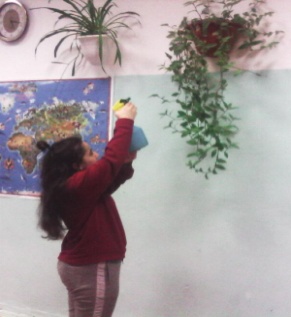 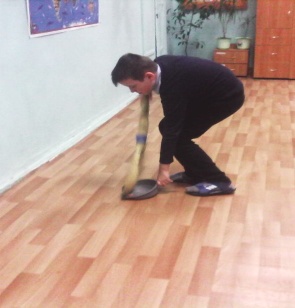 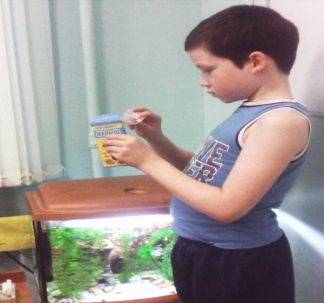 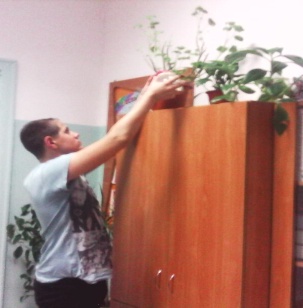 Тема: « Труд по капельке»(Возрастная  категория: 11 - 12 летПодготовила и провела: Талькина С.Е. –воспитатель                                                                                                                                                                                                         1 квалификационной категорииг. СланцыЛенинградская область2018 год – февральЦель: формирование мотивации интереса к обучению в старшем звене школы; совершенствование и использование  навыков, приобретённых  в процессе обучения.Задачи:* образовательная – расширение представления о значении трудовой деятельности в жизни обучающихся, применение на практике  полученных ранее знаний и умений, закрепление навыков трудовой  деятельности;
* воспитательная – уважение к своему труду, воспитание культуры поведения в процессе совместной деятельности, уважения к сопернику, умение работать в коллективе;* коррекционная:  коррекция  психических процессов, эмоционально – волевой сферы, речи посредством  внеурочной деятельности.Место проведения: помещение 5 класса.Форма проведения:игра  - путешествиеОборудование:имитация салона самолёта с креслами и ремнями безопасности, билеты на самолёттаблички с названиями городовкарточки с заданиями в конвертахразрезные пословицы в конвертахвопросы в секторах  Что?, Где?,  Когда?предметы домашнего обихода2 рулона туалетной бумагипрезентация «Если я научусь»…презентация «Города, деревня, село»музыкальное сопровождение и звуки самолёта (взлёт и приземление)пьедестал (с карточками)воздушные шарыатласные ленточкимаркерыд/з родители - детиПредварительная подготовка: просмотр сказок:  «По щучьему велению», «Золушка», разучивание пословиц на тему: «Труд» и «Лень»Ход:Дата сдачи: «___» ______________                                                    Подпись: _____________ / ___________________/Этапы занятия /цель этапаДеятельность педагогаДеятельность детей(инд. – диффер. подход)Критерии оцениванияКоррекционная работа1.Организационно – мотивационный –до 3мин.(создание условий для успешной работы, положительного эмоционального настроя на работу, создание ситуаций успеха для каждого обучающегося)2.Основной:- вводная часть (до 5 мин.) (систематизация имеющихся представлений и умений)- основная часть (до10 мин.)(сообщение нового материала)Физпауза(до 3 мин.)- практическая часть (до 10 мин) (выполнение заданий детьми самостоятельно или под руководством педагога, совместная деятельность)3.Заключительный(до 5 мин)(обобщение материала,рассмотренного на занятии)4.Рефлексия(до 4 мин.) (обозначение успехов и трудностей в работе)Ритуал занятия: создание атмосферы загадочности и положительного  эмоционального настроя на успешную работу.Добрый день, уважаемые гости и дети! Сегодня у нас необычная встреча.  Мы совершим путешествие по  «Стране труда»Ребята, вы уже пятиклассники! Вы любите свой  класс, друзей! Докажи, Миша! Давайте, ребята, вспомним и скажем наш девиз.Дорогие друзья! Я Рада приветствовать вас на борту самого современного авиалайнера,  на котором мы с вами будем путешествовать по «Стране труда»Но перед тем как отправится в полет, мы должны подняться на борт самолета, прошу взять билет, на котором стоит номер вашего посадочного места и занять его согласно вашим билетам.Согласно  приобретённому билету вы заняли свои посадочные места  и разделились  на две команды: «Столяры» и «Цветоводы» В процессе успешного полёта, вы будете выполнять задания.Осуществлять наш полет будет опытный экипаж в составе:1 пилот  -  капитан команды  «Столяры» - Чуриков Игорь2 пилот  -  капитан команды  «Цветоводы» - Алекперова  ВероникаШтурман -  ваш любящий и поддерживающий  вас – воспитатель.Этот дружный состав будет сегодня главным.Так же хочу представить очаровательную бортпроводницу Кристину, которая будет помогать мне на протяжении всего полета. Ну что, вы готовы? Я прошу устроиться на своих местах поудобнее, пристегнуть  ремни безопасности, а чтобы чувствовать поддержку друг друга – улыбнитесь друг другу и поприветствуйте.Рейс №5 Время отправления: 14.20! Итак, мы взлетаем!!!ЗВУК  ВЗЛЕТАЮЩЕГО САМОЛЕТАКак вы себя чувствуете (ответ)? Значит, наш взлёт прошел нормально и можно на время расстегнуть ремни.Я еще раз приветствую вас на борту самолета, который летит по стране труда, сегодня мы с вами постараемся вспомнить, узнать и закрепить все  свои знания о труде. Пролетая над  различными городами, у вас будут конкурсные испытания, вы будете получать жетоны - капельки. Команда, набравшая наибольшее количество жетонов победит.Итак, мы пролетаем Город  «Профессиональный»ИСПЫТАНИЕ №1Вы должны придумать профессии на первый звук вашей фамилии. Начнем с меня: Талькина – техничка, тренер, тракторист, трубочист, телемастерАлекперова – архитектор, артист, агрономКатков – кондитер, кулинарРастегаев– рыбак, распиловщик, регулировщик, репетитор, режиссёр, реставратор Сырников – столяр, сантехник, садовникСтеклова – садовник, слесарь, строитель, сварщик, секретарьХаритонов-  хлебопёк, химик, художник, хирург, хоккеистЧуриков – чертёжник, чистильщик, часовщик, чтецДанюк  – доярка, дворникМохначёва – музыкант, механизатор, машинист Давайте попробуем образовать слова женского рода от названия профессий:ИСПЫТАНИЕ  №2Портной – портнихаПовар – поварихаПродавец – продавщицаШкольник – школьницаУчитель – учительницаУченик – ученицаКладовщик - кладовщицаМолодцы! Давайте вспомним, что такое профессия.Профессия - это занятие, которое человек приобретает в результате обучения, специальной подготовки, практикуется регулярно и служит источником средств к существованию.Уважаемые пассажиры, за время нашего полета вы не  устали?  Нет!Тогда я предлагаю вам  следующее испытание.Ребята, скажите, откуда вы получаете информацию о той или иной профессии (ответы). Правильно, в школе от педагогов, дома от родителей, из средств массовой информации: телевидение, интернет, журналы, газеты. Сейчас мы с вами посмотрим, как вы умеете ориентироваться в поисках нужной информации Попрошу команды встать со своих посадочных мест и подойти к столамСейчас вы получите  карточки с названиями профессий и именами и отчествами наших сотрудников. Я прошу мою бортпроводницу раздать карточки командам.«Человек – Профессия» ИСПЫТАНИЕ №3Ваша задача – правильно назватьлюдей, работающих в нашей школе  и их профессии.Время, отведенное на выполнение задания – 2 минуты (каждый озвучивает)команде «Цветоводы»Название профессий – команде «Столяры»«Цветоводы»Наталья  Юрьевна Наталья  АлексеевнаНаталья Семёновна Наталья  БорисовнаНаталья  Николаевна Наталья  Константиновна Наталья ВильевнаЕлена Викторовна Елена Петровна Николай ВасильевичЮрий Дмитриевич«Столяры»библиотекарьвахтёр поваручитель по труду, связанному с цветамикладовщикучитель по труду у мальчиковучитель по  СБОпосудомойкапрачкаводительслесарьтехничкавоспитатель 6 классавоспитатель 7 классасекретарьучитель по математикеучитель по русскому языкуЗанимаем посадочные места. Внимание! Приближаемся  и перед нами«Город Сказочный»Слайд:  Емеля и  Золушка  - Труд всегда был основой нашей жизни. Недаром народ слагал сказки о труде и лени и высмеивал в них лень и славил трудолюбие. Как называются сказки?Назовите героев сказки –лентяя и трудолюбивого героя.  Какому герою больше всего подходит пословица:«Ленивыйсидя спит, лежа работает?» - Послушайте внимательно,  какую загадку вам хочет загадать Золушка.Есть у меня работники,Во всем помочь охотники.Живут не за горами – День и ночь со мной:Целый десяток верных ребяток.О чем эта загадка?- А как вы думаете, почему, Золушка загадала загадку про руки? Правильно,  все, что мы делаем, мы делаем с помощью рук.Погляди дружок на свои руки, погляди на них с уважением и надеждой. Все, решительно все, сделали человеческие руки. Все могут, все умеют, со всем справляются. Надо только приучить их к хорошему делу.   И у каждого из вас, я уверена, руки уже  умелые и быстрые, как у Золушки. И вас хочу проверить, какие вы внимательные и  как быстро у вас работают руки.  В полёте всегда хочется отдохнуть, послушать хорошую музыку.  Это мы сейчас и сделаем и поиграем! Игра  «Кто быстрее»Воспитатель: Стало быть, так и выходит, Все, что мы делаем, нужно.Значит, давайте трудитьсяЧестно, усердно и дружно. Домик с надписью «Труд»                         Домик с надписью «Лень»ИСПЫТАНИЕ №4Давайте распределим  качества и поступки для Емели и для Золушки.правила по домикам.Для Емели:Никогда не причесывайся, пальчики натрудишь.Не берись за веник, спинка заболит.Не клади в рот кашу, устанешь жевать.Побольше    спи, поменьше разговаривай, язычок намозолишь.Не смотри телевизор, а то глазки устанут.Никуда не ходи, ножки устанут.Ходи в дырявых штанах, не бери в руки иголку, пальчики уколешь.Для ЗолушкиВставай пораньше, успеешь больше.В доме содержи порядок.Следи за своим внешним видомПомогай старшим и младшимВыполняй все то, о чем попросят тебя родители.Учись любому делу, оно всегда пригодитьсяв жизни.Какимикачествами вы хотите обладать и они вам всегда нужны в пригодятся в жизни?А мы летим дальше!  Вот мы прилетели вСело«Загадочное»ИСПЫТАНИЕ №5 Давайте  вспомним пословицы о труде и  пройдём ещё одно испытание.• «… не знают скуки» (умелые руки)• «…такие плоды» (какие труды)• «, того люди чтут» (кто любит труд)• «, не сиди на печи (хочешьесть калачи)• «, тот не ест» (кто не работает)• «, спать неохота» (если есть работа)«, один отрежь» (семь раз отмерь)«,тому есть, чем гордиться (кто любит трудиться)Наш полёт продолжается и  вот   «Деревня   Самоделкино»ИСПЫТАНИЕ № 6«Предназначение предметов» На столах находятся разные предметы.  Задача – взять предмет и определить его предназначение:- молоток- венчик-белый халат- мыло- разделочная доска- метла-тряпка- щётки- нитки, иголкиДалее,  для вас наши традиционные вопросы в секторахЧТО? ГДЕ? КОГДА?Задают их ваши наставники.Предлагаю вопросы.Вопрос №1 – сектор  «Что?»На 20 баллов от АнныШарифовны:для Андрея- Что ты должен знать при работе с бытовой техникой?Вопрос №2   На 50 баллов для  ИгоряЧто ты будешь делать, если тесто для блинчиков жидковато?Вопрос №3   - сектор  «Где»?На 50 баллов от Елены Вячеславовны  для Миши-  Где ты будешь использовать навыки, полученные в начальной школе?Вопрос №4  на 30 баллов  от Алексея Дмитриевича для КириллаГде хранятся инструменты в кабинете труда?На 10 баллов от повара для Вероники - Где в столовой хранится посуда?Вопрос №5  - сектор  «Когда»?На 50 баллов от Татьяны Николаевны для  Вероники- Когда  необходимо подкармливать  комнатные растения?Вопрос №6  на 30 баллов от Натальи Юрьевны для Миши- Когда вам пригодятся математические знания в жизни и в быту?Вопрос №7 на 10 баллов от Натальи Семёновны для Пети- Когда ты переходил в пятый класс, боялся  уроков русского языка и чтения?Ну, что ж, молодцы! А сейчас мы попробуем подвести итог вашей деятельности.Презентация «Если я научусь»… (Слайд для каждого участника игры)Сейчас давайте посмотрим на города, сёла, деревни, которые мы пролетали и посчитаем ваши капельки. Много, да?  Капелька ведь одна быть не может и если их собрать вместе, то получится ручеёк, а это значит, что мы всегда вместе!!!Вот и подходит к концу полет. Давайте займём свои посадочные места. Наш самолет начинает снижение, прошу пристегнуть ремни безопасности, мы идем на посадку.ЗВУК ПРИЗЕМЛЯЮЩЕГОСЯ САМОЛЕТАВам понравился наш полет?  Ребята! Перед вами пьедестал. Я прошу вас распределить эти слова  по степени важности для вас:трудздоровье учёба отдыхразвлечениедрузьякинофильмыкомпьютерНа ваших столах лежат разноцветные атласные ленточки.Выберите  ленточку и  я попрошу вас написать свою мечту «Кем бы вы хотели стать в будущем».Я бы очень хотела, чтобы ваши мечты сбылись, поэтому я попрошу подойти  ко мне и привязать свои ленточки к этим воздушным  шарикам. Запустим в небо наши шары желаний, я очень хочу, чтобы  ваши мечты обязательно сбылись!И в заключении – ваше домашнее задание  на тему «Что мы умеем»Угощение (блины и бутерброды)Входят в класс, встают в круг. Стоя в кругу, берутся за руки, приветствуют гостей и произносят девизСтихотворение «Вот учусь я в пятом классе!»Вместе произносят, обняв друг друга и стоя в кругеПрочь с дороги нашей лень! Не мешай трудиться! Не отстанем мы нигде: ни в учебе, ни в труде!Пусть малы мы и слабы, но мы дружны и тем сильны!Получают билет с обозначением места и занимают его соответственно номеру.«Знакомятся» с составом команд и пилотомКристина одевает шапочку бортпроводницыПристёгивают ремни безопасности и приветствуют друг друга улыбкойНаблюдают за полётом и по ходу отвечают на вопросы «штурмана»Отстёгивают ремни безопасности. Выполняют задание.Кристина работает с карточками за отдельным столиком.Называют образованные слова, чётко проговаривая их.Стараются дать определение полными ответамиПолные ответы на вопрос Напечатаны имена и фамилии  на карточках в конвертах.Кристина раздаёт карточки – команды выполняют задание.Кристина работает с карточками - рисунками «Собери предметы вместе»Дополняют название профессии и зачитывают после команды «Столяры»Дополняют имена и отчества профессий работников нашей школы.Рассаживаются на свои местаРассматривают героевНазывают героев и описывают их черты характера и определяют – к кому  из них относится пословицаСлушают загадку, отгадываютДают подробное объяснение своим  ответамКоманды под музыкальное сопровождение   перематываюттуалетную бумагу. Правилав конвертах на  карточках, бортпроводница  раздаёт командам.Зачитывают каждое качество и поступок и распределяют: складывают их в домикиКоманда «Столяры» - 8 качествКоманда «Цветоводы» 5 качествЗачитывают каждое качество и поступок и распределяют: складывают их в домикиСравнивают поступки и качества героев, делают вывод и выбирают положительные качества.Всё из домика Емели  - выбрасывают!Кристина  передаёт карточки с заданиями в конвертах «Разрезные пословицы»«Столяры» - 5 пословиц«Цветоводы» - 3 пословицыКоманды подходят к столу, выбирают любой предмет и рассказывают о его предназначенииКристина использует раскраску «Профессии» и соединят стрелочками«Человек – предмет»Отвечают на вопросы, которые подготовлены индивидуально и  по степени сложности каждому определён баллОтвечает каждый участник мероприятия, соответственно своему слайду.(каждый  выполняет тот или иной вид деятельности)Садятся на свои места, пристёгивают ремни безопасности.Опрос пилотов и пассажиров.На посадке отстёгивают ремни и подходят к «пьедесталу»Выбирают вместе, обсуждают и распределяют на «ступеньки» пьедесталакачества.Берут ленточку и пишут на ней  свою мечтуПривязывают ленточки к воздушным шарикам (отпускаем их в окно)Представляют блюдо, приготовленное совместно с родителямиОпора на необычность оформления помещения классаВыражение эмоций, чёткое произношениеПравильность посадки в салонеЭмоциональный настройЗа выполнение задания:жетон – капелькаЗа выполнение задания:жетон – капелькаЗа выполнение задания: жетон –капелькаЗа выполнение задания: жетон –капелькаЗа выполнение задания: жетон –капелькаЗа выполнение задания:жетон –капелькаЗа выполнение задания:жетон –капелькаЗа выполнение задания: жетон – капелькаСравнение остатков бумаги в рулонах обеих командПоощрение за быстроту, эмоциональностьЗа выполнение задания:жетон –капелькаЗа выполнение задания:жетон –капелькаЗа выполнение задания:жетон –капелькаЗа выполнение задания:жетон –капелькаЗа выполнение задания:жетон –капелькаЗа выполнение задания:жетон –капелькадополнительные вопросы командам по результатам   экскурсии  на животноводческий комплексЗа выполнение задания:жетон –капелькаЧёткие, эмоциональные  ответы с обобщением и выводом.Умение работать в команде; культура общения и поведенияЗа выполнение задания:жетон –капелькаЭмоциональный настрой, поведениеКоррекция эмоциональной сферы, поведенияРазвитие речиРазвитие памяти, вниманияКоррекция эмоциональной сферыКоррекция поведенияКоррекция памяти, внимания, речиКоррекция  внимания, речи, памятиКоррекция эмоционально – волевой сферыКоррекция  речи, памятиКоррекция эмоционально – волевой сферыКоррекция внимания, памяти, речиКоррекция внимания, памятиКоррекция памяти, вниманияКоррекция эмоционально – волевой сферы